RADIOTEMPS D'INTERVENTION DANS LES JOURNAUX DU 01-08-2023 AU 31-08-2023 Les partis politiques et divers sont présentés par ordre alphabétique. Seuls les partis politiques et divers ayant bénéficié de temps de parole figurent dans ce tableau.
*Ces données mensuelles sont fournies à titre informatif. L'appréciation du respect du pluralisme, qui s'effectue chaîne par chaîne, est réalisée à l'issue de chaque trimestre civil.France Info France Culture France Inter Radio Classique BFM Business RMC RTL Europe 1 Sud Radio 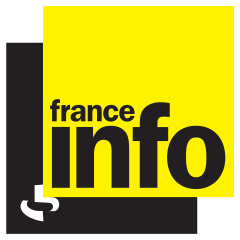 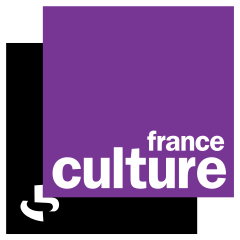 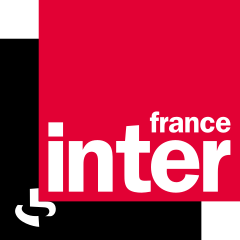 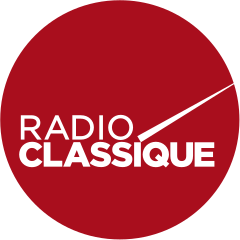 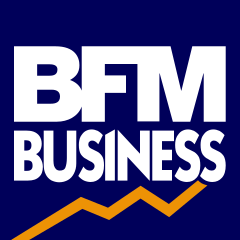 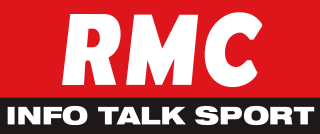 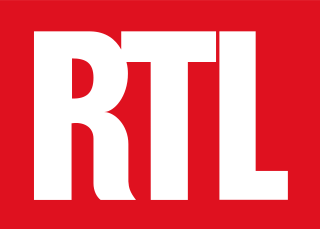 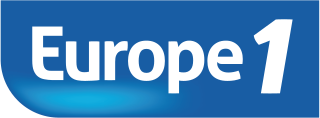 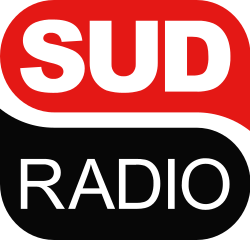 PRESIDENT DE LA REPUBLIQUE00:11:1400:01:5700:02:28-00:09:5700:00:3300:00:2600:05:48-dont Président de la République - propos qui relèvent du débat politique national00:06:0500:00:3500:01:25-00:09:57--00:05:48-GOUVERNEMENT03:44:4500:07:5200:23:1300:03:1501:15:0400:43:4300:11:2600:37:5100:00:47TOTAL EXÉCUTIF03:50:5000:08:2700:24:3800:03:1501:25:0100:43:4300:11:2600:43:3900:00:47PART DE L'EXÉCUTIF*16,09%24,19%25,97%39,88%90,85%50,39%51,50%39,02%60,26%Agir00:18:06 - - - - - - - - Divers01:14:23 00:00:31 00:00:54 00:00:33 - - - 00:07:50 - Divers Centre00:00:16 00:00:27 00:00:16 - - 00:00:58 - 00:08:47 - Divers Droite01:20:02 00:02:43 00:11:30 00:00:52 - 00:06:00 - - - Divers Gauche00:53:33 00:02:56 00:04:26 00:00:54 00:00:34 00:02:17 - - - Europe Ecologie-les Verts02:04:00 00:03:15 00:08:00 - 00:02:09 00:07:03 00:00:32 00:03:57 - Génération.s00:01:04 - 00:00:33 - - - - 00:00:18 - Horizons00:27:48 00:01:28 00:00:42 - - - 00:00:37 - - La France insoumise01:12:49 00:05:32 00:06:48 - 00:02:00 00:05:19 - 00:04:46 00:00:31 Les Républicains03:42:40 00:04:24 00:10:26 00:01:04 00:00:34 00:05:35 00:00:35 00:10:31 - Mouvement démocrate00:53:15 - 00:01:53 - - 00:01:28 - 00:00:44 - Parti communiste français00:33:18 00:01:05 00:02:27 - - - - 00:02:56 - Parti radical00:00:51 - 00:01:30 - - 00:00:26 - - - Parti socialiste02:25:29 00:03:04 00:13:30 00:01:21 00:01:08 00:04:52 00:01:16 00:07:50 - Péyi Guyane00:13:13 - - - - - - - - Rassemblement national00:10:54 00:00:23 00:02:54 00:00:10 00:01:27 00:02:47 00:07:46 00:12:24 - Renaissance02:05:31 00:00:23 00:02:17 - - 00:03:13 - 00:02:01 - Sans étiquette01:19:50 - - - 00:00:42 00:03:04 - - - Union des démocrates et indépendants01:06:49 00:00:18 00:01:49 - - - - 00:00:45 - Les Centristes- - 00:00:19 - - - - - - Autre- - - - - - - 00:05:24 - TOTAL PARTIS POLITIQUES ET DIVERS20:03:5100:26:2901:10:1400:04:5400:08:3400:43:0200:10:4601:08:1300:00:31PART DES PARTIS POLITIQUES ET DIVERS*83,91%75,81%74,03%60,12%9,15%49,61%48,50%60,98%39,74%